Приложение № 1 к письму управления образованияот 09.09.2022 № 1322ИНФОРМАЦИЯ о предоставлении  муниципальной услуги«Постановка на учет инаправление детей в образовательные организации, реализующиеобразовательные программы дошкольного образования». 1.Информация о порядке и сроках предоставления услуги Предоставление муниципальной услуги осуществляется Управлением образования администрации ЗАТО г. Радужный Владимирской области (далее –Управление образования) в соответствии с административным регламентом предоставления муниципальной услуги «Постановка на учет и направление детей в образовательные организации, реализующие образовательные программы дошкольного образования», утвержденным постановлением администрации ЗАТО г. Радужный Владимирской области от 28.06.2022 № 829.Сроки предоставления муниципальной услуги:Максимальный срок приема документов от заявителя для предоставления муниципальной услуги не должен превышать 15 минут.Максимальный срок принятия решения о постановке на учет для зачисления в ОО (отказе в постановке на учет для зачисления в ОО) составляет 6 рабочих дней со дня подачи заявления и соответствующих документов.Срок направления решения о постановке на учет или решения об отказе в постановке на учет производится в течение 3 рабочих дней с даты обращения заявителя на ЕПГУ, информационный портал.2. Извлечения из законодательных и иных нормативных правовых актов, содержащих нормы, регулирующие деятельность по предоставлению муниципальной услуги.«Образовательные программы дошкольного образования направлены на разностороннее развитие детей дошкольного возраста с учетом их возрастных и индивидуальных особенностей, в том числе достижение детьми дошкольного возраста уровня развития, необходимого и достаточного для успешного освоения ими образовательных программ начального общего образования, на основе индивидуального подхода к детям дошкольного возраста и специфичных для детей дошкольного возраста видов деятельности. Освоение образовательных программ дошкольного образования не сопровождается проведением промежуточных аттестаций и  итоговой аттестации обучающихся» (Из статьи 64 Федерального закона от 29.12.2012 № 273-ФЗ (ред.от 14.07.2022) «Об образовании в Российской Федерации»)«Образовательная организация обеспечивает получение дошкольного образования, присмотр и уход за воспитанниками в возрасте от 2 месяцев до прекращения образовательных отношений» (Из п.6 ч.2 Приказа Министерства просвещения Российской Федерации от 31.07.2020 № 373 «Порядок организации и осуществления образовательной деятельности по основным общеобразовательным программам - образовательным программам дошкольного образования»)  «… В группах компенсирующей направленности осуществляется реализация адаптированной образовательной программы дошкольного образования для детей с ограниченными возможностями здоровья с учетом особенностей их психофизического развития, особых образовательных потребностей, индивидуальных возможностей, обеспечивающей коррекцию нарушений развития и социальную адаптацию воспитанников с ограниченными возможностями здоровья» ( Из п.13 ч.2 Приказа Министерства просвещения Российской Федерации от 31.07.2020 № 373 «Порядок организации и осуществления образовательной деятельности по основным общеобразовательным программам - образовательным программам дошкольного образования»)«Направление и прием в образовательную организацию осуществляются по личному заявлению родителя (законного представителя) ребенка.Заявление для направления в государственную или муниципальную образовательную организацию представляется в орган исполнительной власти субъекта Российской Федерации или орган местного самоуправления на бумажном носителе и (или) в электронной форме через единый портал государственных и муниципальных услуг (функций) и (или) региональные порталы государственных и муниципальных услуг (функций).Заявление о приеме представляется в образовательную организацию на бумажном носителе и (или) в электронной форме через единый портал государственных и муниципальных услуг (функций) и (или) региональные порталы государственных и муниципальных услуг (функций).В заявлении для направления и (или) приема родителями (законными представителями) ребенка указываются следующие сведения:а) фамилия, имя, отчество (последнее - при наличии) ребенка;б) дата рождения ребенка;в) реквизиты свидетельства о рождении ребенка;г) адрес места жительства (места пребывания, места фактического проживания) ребенка;д) фамилия, имя, отчество (последнее - при наличии) родителей (законных представителей) ребенка;е) реквизиты документа, удостоверяющего личность родителя (законного представителя) ребенка;ж) реквизиты документа, подтверждающего установление опеки (при наличии);з) адрес электронной почты, номер телефона (при наличии) родителей (законных представителей) ребенка;и) о выборе языка образования, родного языка из числа языков народов Российской Федерации, в том числе русского языка как родного языка;к) о потребности в обучении ребёнка по адаптированной образовательной программе дошкольного образования и (или) в создании специальных условий для организации обучения и воспитания ребенка-инвалида в соответствии с индивидуальной программой реабилитации инвалида (при наличии);л) о направленности дошкольной группы;м) о необходимом режиме пребывания ребенка;н) о желаемой дате приема на обучение…» (Из п. 9 Приказа Министерства просвещения Российской Федерации от 15.05.2020 № 236 «Об утверждении Порядка приема на обучение по образовательным программам дошкольного образования»)3. Перечень документов, представляемых заявителем для предоставления муниципальной услуги1) Заявление о предоставлении услуги по форме согласно приложениям к  административному регламенту.2) Документы, подтверждающие право на внеочередной (первоочередный) прием ребенка в дошкольное образовательное учреждение.3) Заключение центральной или территориальной психолого-медико-педагогической комиссии (для постановки детей с ограниченными возможностями здоровья на учет для выдачи направления в группы компенсирующей направленности).4) Документ, удостоверяющий личность родителя (законного представителя) ребенка.5) Свидетельство о рождении ребенка6) Документ, подтверждающий усыновление опеки (при необходимости)7) Свидетельство о регистрации ребенка по месту жительства или по месту пребывания.8) Документ, подтверждающий право заявителя на пребывание в Российской Федерации.9) Документ, подтверждающий потребность в обучении в группе оздоровительной направленности (при необходимости)10) Заявление о выдаче направления в образовательную организацию, осуществляющую образовательную программу дошкольного образования. 4. Место расположения, график работы, номера телефонов, адреса официальных сайтов Управления образования, образовательных организаций, реализующих образовательные программы дошкольного образования.8. Образцы оформления документов, необходимых для предоставления муниципальной услугиПриложение № 1к административному регламентуФорма решения о постановке на учет для зачисления в образовательную организацию________ Администрация  ЗАТО г. Радужный Владимирской области ____(наименование уполномоченного органа, предоставляющего услугу)УВЕДОМЛЕНИЕ о постановке на учет для зачисления в образовательную организацию, реализующую образовательную программу дошкольного образованияРегистрационный № _89_ от «_23_» ___ июля______2022 ___ годаНастоящее уведомление выдано:___________ Иванов Иван Иванович _____________________________________(фамилия, имя, отчество родителя (законного представителя) ребенка)На основании заявления №   __1_          от «_20_» ___ июля ______ 2022____года _______________ Иванов Петр Иванович  ____________________________(фамилия, имя, отчество ребенка)постановлен на учет для зачисления в образовательную организацию, реализующую основную образовательную программу дошкольного образования.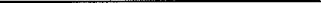 СОХРАНЯЙТЕ ЭТО УВЕДОМЛЕНИЕ.По результатам рассмотрения Вашего заявления в указанный Вами год поступления ребенка в образовательную организацию, в период с 15 апреля до 01 июля Вам будет передано направление для зачисления в образовательную организацию.ВНИМАНИЕ!В случае необходимости внесения изменений в заявление (кроме изменения сведений о ребенке, свидетельства о рождении) родителю (законному представителю) ребенка, поступающего в образовательную организацию в следующем учебном году, в срок до 15 апреля необходимо повторно обратиться в зависимости от способа подачи заявления.Уполномоченное лицо _____ М. В. Яковлев __________________________________Контактный телефон ____89157964379_____________________________________Приложение № 2к административному регламентуФорма решенияоб отказе в постановке на учет для зачисления в образовательную организацию______ Администрация ЗАТО г. Радужный Владимирской области ______(наименование уполномоченного органа, предоставляющего услугу)УВЕДОМЛЕНИЕоб отказе в приеме заявления для постановки на учет для зачисления в образовательную организацию по формальному признакуРегистрационный № _89 ___ от «_23_» июля ________ 2022____ годаУважаемый(ая) ____ Иванов Иван Иванович  _______________________________________________________________________________________________(Ф.И.О. заявителя)Уведомляю о том, что на основании Вашего заявления № __1__ от «20_»_ июля_____2022 _ годаВаше заявление не может быть принято по следующим причинам:___Документы содержат повреждения________________________________________(указать причину отказа)При получении настоящего уведомления Вы можете подать новое заявление.Уполномоченное лицо __ М. В. Яковлев _________Контактный телефон____89157689764________________________________________________Приложение № 3к административному регламентуФорма направления для зачисления в образовательную организацию____ Администрация ЗАТО г. Радужный Владимирской области  _______(наименование уполномоченного органа, предоставляющего услугу)НАПРАВЛЕНИЕРегистрационный № __89___ от «_17___» __марта_2021__годаВыдано __________ Иванову Ивану ____________________________________________(фамилия, имя ребенка)Дата рождения _______ 13.12.2019 _____________________________________________Проживающего по адресу: ____ 3-35-68 _______________________________________В _____________________ детский сад № 5 _________________________________________________________________________________________________________________(наименование образовательной организации)Расположенного по адресу: ____г. Радужный Владимирская область 3 квартал, д.30_________________________________________________________С _____1.09.2022__________________________(дата начала посещения ОО)Направление действительно в течение 30 календарных днейУполномоченное лицо ___ М. В. Яковлев ________________________________Контактный телефон ____ 89003423212_______________________Для зачисления в указанное ОО Вам необходимо в течение срока действия направления явиться лично в ОО. В случае неявки заявителя направление утрачивает силу.Приложение № 4к административному регламентуФорма заявления для постановки на учет и направления детей в образовательную организацию, реализующую образовательную программу дошкольного образованияЗаявление родителя (законного представителя) для постановки ребенка на учет для последующего зачисления в образовательную организацию, реализующую образовательную программу дошкольного образования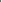 Кому ___ Администрация ЗАТО г. Радужный Владимирской области ___(наименование органа местного самоуправления)«_34_» ___ марта _______ 2022___ г.                         Подпись _____________/_________________________/                               (расшифровка подписи)Приложение № 5к административному регламентуФорма уведомления заявителя о подтверждении льгот для постановки на учет и направления в образовательную организациюУВЕДОМЛЕНИЕзаявителя о подтверждении льгот для постановки на учет для дальнейшего зачисления в образовательную организациюРегистрационный № _89___ от «17__» ____июля____2022_годаУважаемый(ая)___________Иванова Ольга Викторовна_______________________________________________(фамилия, имя, отчество родителя (законного представителя) ребенка)В связи с отсутствием информации, подтверждающей указанные в заявлении сведения, Вам необходимо в течение 10 календарных дней представить оригиналы следующих документов:1.__паспорт____________________________________________________________2.__СНИЛС___________________________________________________________3. ____________________________________________________________________4. ____________________________________________________________________5. ____________________________________________________________________(название документов)для постановки на учет заявления ________________Иванова Ивана Ивановича___________________________________________(фамилия, имя, отчество ребенка)Уполномоченное лицо ________ М. В. Яковлев _______________________________________Контактный телефон _________ 89007689765 ___________________Приложение № 6к административному регламентуФорма заявления для внесения изменений в ранее поданное заявление_____ Администрация ЗАТО г. Радужный Владимирской области _____(наименование уполномоченного органа, предоставляющего услугу)ЗАЯВЛЕНИЕ(для внесения изменений в ранее поданное заявление)Я, ______ Иванов Иван Иванович ________________________________________________фамилия, имя, отчество родителя (законного представителя) ребенкаПрошу внести изменения в заявление для постановки ребенка на учет для последующего зачисления №__4____ от «_15___»_____августа__________2022____ года____________________________________________________________________________________________________________________________________________________________________________________________________________________________________________________________________________________________________________________________________________(указать вносимые изменения)Дата заполнения заявления _______ 18.06.2022 _______________________________________Подпись родителя (законного представителя)_______________________________расшифровка подписиПриложение № 7к административному регламентуФорма журнала регистрации заявлений для постановки на учет для последующего зачисления в образовательную организацию, реализующую образовательную программу дошкольного образованияЖУРНАЛрегистрации заявлений для постановки на учет для последующего зачисления в образовательную организацию, реализующую образовательную программу дошкольного образованияПриложение № 8к административному регламентуФорма уведомления о приеме и регистрации заявления для постановки на учет и направления в образовательную организацию, реализующую образовательную программу дошкольного образованияРасписка-уведомление о приеме и регистрации заявления для постановки на учет и направления в образовательную организацию, реализующую образовательную программу дошкольного образованияПринял:Мною получено разъяснение о том, что при наличии льгот мне необходимо представить дополнительные документы.Расписку-уведомление получил(а).Приложение № 9к административному регламентуФорма заявления об отказе от направления для зачисления в образовательную организацию_______ Администрация ЗАТО г. Радужный Владимирской области _______(наименование уполномоченного органа, предоставляющего услугу)ЗАЯВЛЕНИЕ(об отказе от направления для зачисления в образовательную организацию)Я, __ Иванов Иван Иванович ______________________________________фамилия, имя, отчество родителя (законного представителя) ребенкаотказываюсь от направления № __3_, выданного мне для зачисления моего ребенка Иванова Петра Ивановича ________________________________________________(фамилия, имя, дата рождения ребенка)в образовательную организацию:________ детский сад № 6 _____________________________(организация, в которую было выдано направление)для зачисления с __________________1.09.2022 _____________________________________(дата, указанная в направлении)Мне разъяснено, что мое заявление будет поставлено на учет для зачисления в указанные в заявлении образовательные организации в следующем учебном году.Дата заполнения заявления ______________________Подпись родителя (законного представителя) _____________________________                                                                                                     расшифровка подписиПриложение № 10к административному регламентуФорма уведомления о постановке на учет следующего учебного годаУВЕДОМЛЕНИЕ о постановке на учет следующего учебного годаРегистрационный № __ 89 ___ от «_17___» ___июля______2022___годаУважаемый(ая)_________________________________________________________________(фамилия, имя, отчество родителя (законного представителя) ребенка)уведомляем Вас о том, что ____________________________________________________________________(фамилия, имя, отчество ребенка)не может быть направлен(а) в образовательную организацию в связи с__________2023______________________________________________________(год, указанный в заявлении родителя (законного представителя)- отсутствием вакантных мест в 2023 _/2024_   учебном году; - отказом от предложенной образовательной организации; - отказом от альтернативного предложения.Ваше заявление поставлено на учет для поступления в указанные в заявлении образовательные организации в следующем учебном году.Текущее комплектование указанных в заявлении образовательных организаций будет продолжено в течение в 2023 __/2024 учебного года. По мере появления вакантных мест Вашему ребенку может быть предоставлено место.СОХРАНЯЙТЕ ЭТО УВЕДОМЛЕНИЕ.С номером очереди в дошкольную образовательную организацию и текущим статусом заявления Вы можете ознакомиться в «Личном кабинете» ЕПГУ, информационном портале, в муниципальном органе, осуществляющим управление в сфере образования (в зависимости от способа подачи заявления).Уполномоченное лицо ___ М. В. Яковлев __________Контактный телефон ____ 89007865432____________Приложение № 11к административному регламентуФорма уведомления заявителя в случае неявки в образовательную организациюУВЕДОМЛЕНИЕзаявителя в случае неявки в образовательную организациюРегистрационный № ____ 89 __ от «17_» __ июля ____ 2022_ годаУважаемый(ая)________________ Иванов Иван Иванович _____________________________(фамилия, имя, отчество родителя (законного представителя) ребенка)Уведомляем Вас о том, что________________ Петр Иванович Петрович ____________________________(фамилия, имя, отчество ребенка)не может быть зачислен в образовательную организацию______ детский сад № 6 _______________________________________________(организация, в которую было выдано направление)по причине неявки Вами в образовательную организацию в сроки действия направления (30 календарных дней со дня выдачи направления).В случае неявки заявителя в образовательную организацию для подачи документов в сроки действия направления (30 календарных дней) — направление утрачивает силу.Заявитель вправе обратиться в муниципальный орган, осуществляющий управление в сфере образования Администрации г. Радужный ______________________________________:при обращении заявителя в период комплектования (с 15 апреля до 01 июля текущего года) заявление восстанавливается по дате подачи заявления. Место в образовательной организации ребенку предоставляется при освобождении мест в соответствующей возрастной группе в течение года. При отсутствии мест и при обращении заявителя после периода планового комплектования заявление о постановке на учет переносится на учет следующего учебного года; при отсутствии обращения заявителя в течение года заявление о постановке ребенка на учет восстановлению не подлежит.Уполномоченное лицо ____ М. В. Яковлев _________________Контактный телефон ___ 89157982341 _____________________№ 
п/пНазвание организацииМесто расположенияГрафик работыТелефонE-mailАдрес официального сайта1.Управление образования администрации ЗАТО г. Радужный Владимирской области600910, 1 квартал, д. 55,  г. Радужный, Владимирская областьПн-пт: с 8.00 до 17.00.Перерыв:12.00-13(49254) 33035obrazovanie@uno.elcom.ru.www.raduzhnyi-city.ru2.Муниципальное бюджетное дошкольное  образовательное учреждение Центр развития ребенка – детский сад №3  ЗАТО г. Радужный Владимирской  области 600910, 1 квартал, д. 42, г. Радужный, Владимирская областьПн-пт: с 8.00 до 17.00.Перерыв:12.00-13(49254)33445ds_raybinushka@mail.ruhttp://t665736.dou.obrazovanie33.ru/3. Муниципальное бюджетное дошкольное  образовательное учреждение Центр развития ребёнка – детский сад №5  ЗАТО г. Радужный Владимирской  области 600910, 3 квартал, д. 30, г. РадужныйВладимирская областьПн-пт: с 8.00 до 17.00.Перерыв:12.00-13(49254)35777detskiysadn5@mail.ruhttp://t998933.dou.obrazovanie33.ru/4.Муниципальное бюджетное дошкольное  образовательное учреждение центр развития ребёнка – детский сад № 6  ЗАТО г. Радужный Владимирской  области 600910, 9 квартал, д.7, г. Радужный Владимирская областьПн-пт: с 8.00 до 17.00.Перерыв:12.00-13(49254)37005mbdouds6skazka@yandex.ruhttp://t747135.dou.obrazovanie33.ru/Сведения обСведения обэлектроннойэлектроннойподписиподписиСведения обСведения обэлектроннойэлектроннойподписиподписиСведения обСведения обэлектроннойэлектроннойподписиподписиНаименование поляФамилия ребенкаПичугинИмя ребенкаНиколайОтчество ребенкаВладимировичДата рождения ребенка13.12.2019Тип документа, подтверждающего личность ребенкаСвидетельство о рожденииСерия документа, подтверждающего личность ребенкаНомер документа, подтверждающего личность ребенка2345678Место выдачи документа, подтверждающего личность ребенкаотдел ЗАГС г. РадужныйДата выдачи документа, подтверждающего личность ребенка16.12.2019Адрес места жительства ребенкаГ. Радужный, 3-35-98Желаемая направленность дошкольной группыобщеразвивающаяВид компенсирующей группывыбор из списка глухие;слабослышащие и позднооглохшие;слепые;слабовидящие;с тяжелыми нарушениями речи;с нарушениями опорно-двигательного аппарата;с задержкой психического развития;с расстройством аутистического спектра;с умственной отсталостью (нарушением интеллекта);с тяжелыми и множественными нарушениями развития;с синдромом дефицита внимания и гиперактивности;дети после операции по кохлеарной имплантацииРеквизиты документа, подтверждающего потребность в обучении по адаптированной образовательной программеномер, дата, заключения ПМПКПрофиль оздоровительной группывыбор из спискагруппы для детей с туберкулезной интоксикацией;группы для часто болеющих детей;группы для детей с аллергопатологией;группы для детей с сахарным диабетом;группы для детей с заболеваниями органов дыхания;группы для детей с заболеваниями сердечно-сосудистой системы;группы для детей с нефроурологическими заболеваниями;группы для детей с целиакиейРеквизиты документа, подтверждающего потребность в оздоровительной группеСогласие на общеразвивающую группуДа\НетЖелаемый режим пребывания ребенка в группевыбор из списка:кратковременный режим пребывания (до 5 часов);полный день (8 - 12 часов);круглосуточный режим (24 часа)Согласие на группу полного дняДа\НетСведения о выборе языка обученияРусский языкФамилия родителя (законного представителя) ребенкаПичугина Имя родителя (законного представителя) ребенкаОльгаОтчество родителя (законного представителя) ребенкаИвановнаТип документа, подтверждающего личность родителя (законного представителя) ребенкаПаспортСерия документа, подтверждающего личность родителя (законного представителя) ребенка3425Номер документа, подтверждающего личность родителя (законного представителя) ребенка123456Место выдачи документа, подтверждающего личность родителя (законного представителя) ребенкаОВД г. Радужный Владимирской областиДата выдачи документа, подтверждающего личность родителя (законного представителя) ребенка13.10.198935Реквизиты документа, подтверждающего установление опеки (при необходимости)(при наличии)Адрес электронной почты родителей (законных представителей) ребенкаyamama@mail.ruНомер телефона родителей (законных представителей) ребенка89005674323Категория граждан и их семей, имеющих право на специальные меры поддержки (гарантии)(при наличии)Реквизиты документа, подтверждающего право на специальные меры поддержки (гарантии) отдельных категорий граждан и их семей (при наличии) (при наличии)Желаемая дата приема01.09.2022Перечень дошкольных образовательных организаций, выбранных для приемаСадыСогласие на направление в другие дошкольные образовательные организации вне перечня дошкольных образовательных организаций, выбранных для приема, если нет мест в выбранных дошкольных образовательных организацияхСогласенФамилия (фамилии), имя (имена), отчество (отчества) (при наличии) полнородных и неполнородных братьев и (или) сестер, которые обучаются в государственных, муниципальных образовательных организациях, а также в иных организациях в рамках соглашений, в том числе о государственно-частном, муниципально-частном партнерстве, в которые подается заявление для направленияСканированные копии документов, заверенных усиленной квалифицированной электронной подписью, подтверждающей данные заявления для направленияместо для прикрепления файловнетСведения обСведения обэлектроннойэлектроннойподписиподписи№ п/пРегистрационный номер заявленияДата подачи заявленияФИО ребенкаДата рождения ребенкаФИО родителя (законного представителя) подавшего заявлениеАдрес фактического проживания ребенкаСведения о льготахЖелаемая дата предоставления места в ДООПодпись Родителя(законного представителя)Примечание8913.09.2022Курнев Николай Викторович13.12.2019Курнева М.С1-9-76-1.09.2022Управление образования администрации  г. Радужный(наименование Управления образования)(наименование Управления образования)(наименование Управления образования)(наименование Управления образования)(наименование Управления образования)ЗаявлениеЗаявлениеЗаявлениеЗаявлениеЗаявлениеИванов Иван ИвановичИванов Иван ИвановичИванов Иван ИвановичИванов Иван ИвановичИванов Иван Иванович(фамилия, имя, отчество гражданина, подавшего заявление)(фамилия, имя, отчество гражданина, подавшего заявление)(фамилия, имя, отчество гражданина, подавшего заявление)(фамилия, имя, отчество гражданина, подавшего заявление)(фамилия, имя, отчество гражданина, подавшего заявление)и документы, представленные с заявлением:и документы, представленные с заявлением:и документы, представленные с заявлением:и документы, представленные с заявлением:и документы, представленные с заявлением:Регистрационный номер заявленияДата приема заявленияДолжностное лицоДолжностное лицоДолжностное лицоПодписьРасшифровка подписиРасшифровка подписиДатаПодпись гражданина (его представителя)Расшифровка подписи (фамилия, инициалы)Сведения обСведения обэлектроннойэлектроннойподписиподписиСведения обСведения обэлектроннойэлектроннойподписиподписи